Appel à projets “INNOVATION eurorégionale” 2022Declaration responsable :Non-récuperation TVAATTESTATION SUR L’HONNEURJe soussigné(e), , atteste que  ne dispose d’aucune possibilité de récupération, de remboursement ou de compensation de la TVA par quelque moyen que ce soit, au titre du projet «  » qui se déroule dans le cadre du l’Appel à projets « Innovation eurorégionale » 2022.Fait à  , le  Cachet de l'organisme et Signature du représentant légal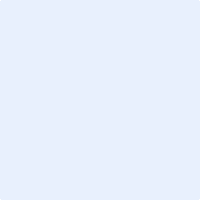 